Разрешение ФС/УВН-01/261225 от 23.04.2018 г. На заявку № 548332 от 19.04.2018 г. Рег. № 1742521 от 19.04.2018 г.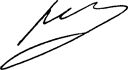 